Publicado en Madrid el 06/10/2012 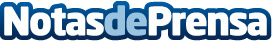 Chester Wilder Dirigirá "Mind Stroke"El 5 de Octubre Chester Wilder lanzó la campaña de crowfunding para "Mind Stroke", el que será el octavo cortometraje de este director madrileño. "Mind Stroke" es una historia oscura a plena luz del día, en la que sus personajes se enfrentan a fuertes conflictos. ¿Qué hacer cuando realmente quieres hacer algo, pero no puedes reunir el valor para hacerlo? ¿Es posible manipular todas las situaciones para se conformen con tus ideas de como funciona el mundo?Datos de contacto:Chester WilderDirector696470328Nota de prensa publicada en: https://www.notasdeprensa.es/chester-wilder-dirigira-mind-stroke Categorias: Telecomunicaciones Cine Marketing Televisión y Radio Madrid Emprendedores E-Commerce http://www.notasdeprensa.es